REVIDIERTER ENTWURF EINER TAGESORDNUNGvom Verbandsbüro erstelltHaftungsausschluss:  dieses Dokument gibt nicht die Grundsätze oder eine Anleitung der UPOV wieder	Eröffnung der Sitzung	Annahme der Tagesordnung	Referate zu:a)	bestehende Vereinbarungen für die Zusammenarbeit bei der DUS-Prüfung und die Ergebnisse der TC-Umfrage über Zusammenarbeit bei der DUS-Prüfung (Verbandsbüro und Vorsitzender der TC);b)	Bestehende Qualitätssicherungssysteme bei Verbandsmitgliedern (Mitglieder der WG-ISC);c)	Schlüsselelemente in den Erläuterungen zur Neuheit und die Rolle der PLUTO-Datenbank (Verbandsbüro);d)	Beispiele für die Umsetzung der Bestimmungen über die Neuheit (Mitglieder der WG-ISC);e)	Schlüsselelemente in den Erläuterungen zum Zeitvorrang (Verbandsbüro);f)	Erfahrungen mit der Umsetzung der Bestimmungen über den Zeitvorrang, einschließlich der Bestimmung des Datums des ersten Antrags (Methoden zur gegenseitigen Anerkennung von Dokumenten;	undg)	Methoden zur gegenseitigen Anerkennung von Dokumenten (Mitglieder der WG-ISC).	Nächste Schritte (Dokument UPOV/WG-ISC/3/2)	Datum und Programm der nächsten Sitzung[Ende des Dokuments]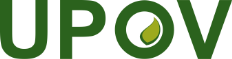 GInternationaler Verband zum Schutz von PflanzenzüchtungenArbeitsgruppe für ein etwaiges Internationales
KooperationssystemDritte Sitzung
Genf, 24. Oktober 2017UPOV/WG-ISC/3/1 Rev.Original:  englischDatum:  6. Oktober 2017